Администрация 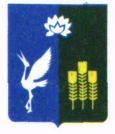 Краснокутского сельского поселенияСпасского муниципального районаПриморского края27 декабря  2023				с.Красный Кут				   № 49Об утверждении Порядка уведомления муниципальными служащими, замещающими  должности муниципальной службы в  Администрации Краснокутского сельского поселения  , о выполнении иной оплачиваемой работыВ соответствии с Федеральным законом от 02 марта 2007 года № 25-ФЗ «О муниципальной службе в Российской Федерации», Федеральным законом от 25 декабря 2008 года № 273-ФЗ «О противодействии коррупции», с целью предотвращения конфликта интересов на муниципальной службе в Администрации Краснокутского сельского поселения , Администрация ПОСТАНОВЛЯЕТ:1. Утвердить прилагаемый Порядок уведомления муниципальными служащими, замещающими должности муниципальной службы в Администрации Краснокутского сельского поселения , о выполнении иной оплачиваемой работы.2. Настоящее решение  вступает в силу после опубликования в газете «Горизонт» и размещения на официальном сайте краснокутское.рф администрации Краснокутского сельского поселения ,  распространяется на правоотношения, возникшие с 01.01.2024 года.Глава Краснокутского сельского поселения                                               А.Б ПетриченкоУТВЕРЖДЁНпостановлением АдминистрацииКраснокутского сельского поселения от 27.12.2023 № 49ПОРЯДОКуведомления муниципальными служащими, замещающими должности муниципальной службы в Администрации Краснокутского сельского поселения , о выполнении иной оплачиваемой работы1. Настоящий Порядок разработан на основании части 2 статьи 11 Федерального закона от 02 марта 2007 года № 25-ФЗ «О муниципальной службе в Российской Федерации» с целью предотвращения конфликта интересов на муниципальной службе и устанавливает процедуру уведомления Главы Краснокутского сельского поселения  о выполнении муниципальными служащими, замещающими должности муниципальной службы в Администрации Краснокутского сельского поселения  (далее – муниципальные служащие), иной оплачиваемой работы.2. Муниципальные служащие вправе с предварительным письменным уведомлением работодателя выполнять иную оплачиваемую работу, если это не повлечет за собой конфликт интересов.3. Под конфликтом интересов понимается ситуация, при которой личная заинтересованность (прямая или косвенная) муниципальных служащих влияет или может повлиять на надлежащее исполнение им должностных (служебных) обязанностей и при которой возникает или может возникнуть противоречие между личной заинтересованностью муниципальных служащих и правами и законными интересами граждан, организаций, общества или государства, способное привести к причинению вреда правам и законным интересам граждан, организаций, общества или государства.4. Выполнение муниципальными служащими иной регулярной оплачиваемой работы должно осуществляться в свободное от основной работы время в соответствии с требованиями трудового законодательства о работе по совместительству.5. Уведомление о намерении выполнять иную оплачиваемую работу (далее - уведомление) представляется муниципальными служащими до начала выполнения такой работы.При намерении выполнять иную оплачиваемую работу, имеющую длящийся характер, уведомление представляется муниципальными служащими один раз в течение календарного года.При намерении выполнять иную оплачиваемую работу, имеющую разовый характер, уведомление представляется муниципальными служащими в отношении каждого случая выполнения иной оплачиваемой работы, за исключением осуществления преподавательской деятельности. В этом случае уведомление представляется муниципальными служащими один раз в течение календарного года в отношении каждого образовательного учреждения, в котором муниципальные служащие намереваются осуществлять преподавательскую деятельность.         6.   Муниципальный служащий обязан представить (направить)представителю нанимателя уведомление о намерении выполнять инуюоплачиваемую работу (далее - уведомление) до начала выполнения такойработы, составленное по форме согласно Приложению 1 к настоящемуПорядку, не менее чем за 10 календарных дней до начала выполненияданной работы.К уведомлению прилагаются документы (их копии), подтверждающиеизложенные в нем сведения.В случае, если на момент подачи уведомления с муниципальнымслужащим заключен трудовой договор (соглашение, договор гражданско-правового характера и т. д.) на выполнение иной оплачиваемой работы, куведомлению прилагается копия соответствующего договора.В случае, если на момент подачи уведомления с муниципальнымслужащим не заключен трудовой договор (соглашение, договор гражданско-правового характера и т. д.) на выполнение иной оплачиваемой работы, копия соответствующего договора представляется (направляется) представителю  нанимателя в 3-х дневный  срок с момента его заключения.В случае изменения (дополнения) вида деятельности, характера, места,времени или условий иной оплачиваемой работы муниципальный служащийпредставляет (направляет) представителю нанимателя отдельное уведомление в срок не позднее 5 рабочих дней до дня такого изменения (дополнения).Копия зарегистрированного в установленном порядке уведомления сотметкой о дате регистрации в Журнале, а также фамилии и должностиуполномоченного лица, зарегистрировавшего данное уведомление, выдаетсямуниципальному служащему под роспись либо направляется по адресу,указанному в уведомлении, заказным почтовым отправлением с уведомлением о вручении не позднее одного рабочего дня, следующего за днем регистрации. Не позднее одного рабочего дня, следующего за днем регистрации,уведомление и прилагаемые к нему документы передаются представителюнанимателя для рассмотрения.Муниципальный служащий, изменивший намерение выполнять инуюоплачиваемую работу, вправе представить (направить) представителюнанимателя письменное заявление об этом и отзыве уведомления, о чем вЖурнале делается соответствующая отметка.Уведомление и прилагаемые к нему документы рассматриваютсяпредставителем нанимателя в течение трех рабочих дней.По результатам рассмотрения уведомления и представленных документовпредставителем нанимателя на уведомлении ставится резолюция, в которойуказывается, что выполнение муниципальным служащим иной оплачиваемойработы не приведет к конфликту интересов и нарушению связанных смуниципальной службой запретов и ограничений, а также не препятствуетисполнению муниципальным служащим служебных обязанностей позамещаемой должности муниципальной службы в течение установленнойпродолжительности рабочего времени,В случае, если выполнение муниципальным служащим инойоплачиваемой работы может повлечь за собой возникновение конфликтаинтересов и нарушение связанных с муниципальной службой запретов и7. Регистрация уведомления осуществляется управлением делами в день его поступления в журнале регистрации уведомлений о намерении выполнять иную оплачиваемую работу (Приложение 2).8. Уведомление должно содержать:наименование и характеристику деятельности организации (учреждения), в котором предполагается осуществлять иную оплачиваемую работу;наименование должности по иной оплачиваемой работе, основные обязанности, описание характера работы;предполагаемый график занятости (сроки и время выполнения иной оплачиваемой работы).9. Непосредственный руководитель муниципального служащего и работодатель в бланке уведомления подтверждают, что выполнение муниципальными служащими иной оплачиваемой работы не приведет к возникновению конфликта интересов и предполагаемый график иной работы не препятствует исполнению им должностных обязанностей по замещаемой должности муниципальной службы в течение установленной продолжительности служебного времени в рабочую неделю.10. В случае если непосредственный руководитель муниципальных служащих или работодатель возражает против выполнения муниципальными служащими иной оплачиваемой работы, в бланке уведомления он обосновывает свое мнение о том, что иная оплачиваемая работа муниципальных служащих может привести к конфликту интересов.11. Уведомление муниципальных служащих о выполнении иной оплачиваемой работы в течение трех рабочих дней направляется в комиссию по соблюдению требований к служебному поведению муниципальных служащих, замещающих должности муниципальной службы в Администрации Краснокутского сельского поселения , руководителей муниципальных учреждений, подведомственных Администрации Краснокутского сельского поселения, и урегулированию конфликта интересов (далее комиссия).12. По итогам рассмотрения уведомления комиссия принимает одно из двух решений:12.1. Установлено, что в рассматриваемом случае не содержится признаков личной заинтересованности муниципальных служащих, которая может привести к конфликту интересов;12.2. Установлен факт наличия личной заинтересованности муниципальных служащих, которая приводит или может привести к конфликту интересов.13. В случае изменения графика выполнения иной оплачиваемой работы, а также иных обстоятельств, связанных с выполнением такой работы, муниципальные служащие уведомляют работодателя в соответствии с настоящим Порядком._________________________Приложение 1к Порядку уведомления муниципальными служащими, замещающими должности муниципальной службы в Администрации Краснокутского сельского поселения , о выполнении иной оплачиваемой работыГлаве Краснокутского сельского поселения_________________________________(фамилия и инициалы работодателя)УВЕДОМЛЕНИЕмуниципального служащего о выполнении иной оплачиваемой работыВ соответствии с пунктом 2 статьи 11 Федерального закона от 02 марта 2007 года № 25-ФЗ «О муниципальной службе в Российской Федерации»:Я, ___________________________________________________________________________________________________________________________,(фамилия, имя, отчество)замещающий должность муниципальной службы_______________________ ____________________________________________________________________________________________________________________________________,(наименование должности, отдела, комитета)намерен(а) с «__» ___________ 20__ г. по  «__»   _______________   20__  г.заниматься (занимаюсь) иной оплачиваемой деятельностью(подчеркнуть)Выполняя работу ___________________________________________________(по трудовому договору, гражданско-трудовому договору)в_________________________________________________________________ __________________________________________________________________(полное наименование организации)Работа __________________________________________________________________(конкретная работа или трудовая функция)______________________________________________________________________________________________________________________________________________________________________________________________________будет выполняться в свободное от основной работы время и не повлечет за собой конфликт интересов.При выполнении указанной работы обязуюсь соблюдать требования, предусмотренные статьями 14 и 14.1 Федерального закона от 02 марта 2007 года № 25-ФЗ «О муниципальной службе в Российской Федерации».«__» _______________ 20__ г.                        ____________________________                                                                         (подпись)Мнение руководителя_______________________________________________________________________________________________________________________________________________________________________________________________________________________________________________«__» __________ 20__ г.          ________________             _____________                                                               (подпись)                         (Ф.И.О.)Мнение работодателя_________________________________________________________________________________________________________________________________________________________________________________________________________________________________________________ «__» __________ 20__ г.          ________________             _____________                                                               (подпись)                               (Ф.И.О.)__________________________________жащими, Приложение 2к Порядку уведомления муниципальными служащими, замещающими должности муниципальной службы в Администрации Краснокутского сельского поселения , о выполнении иной оплачиваемой работыЖурналрегистрации уведомлений об иной оплачиваемой работе№п/пДата регистрации уведомленияФамилия, имя, отчество и должность муниципального служащего Администрации Солецкого муниципального округа, представившего уведомлениеФамилия, имя, отчество и подпись сотрудника, принявшего уведомлениеДата направления уведомления работодателюРешение работодателяСведения о рассмотрении уведомления комиссией по урегулированию конфликта интересов Дата ознакомления муниципального служащего с решением комиссии12345678